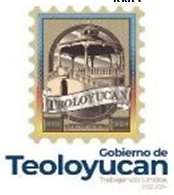 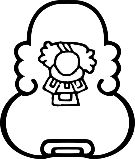 NORMA para establecer la estructura de información del formato de aplicación de recursos del Fondo de Aportaciones para el Fortalecimiento de los Municipios y de las Demarcaciones Territoriales del Distrito Federal (FORTAMUN-DF).Municipio de TeoloyucanFormato de información de aplicación de recursos del FORTAMUNPeríodo Enero- Marzo 2022Municipio de TeoloyucanFormato de información de aplicación de recursos del FORTAMUNPeríodo Enero- Marzo 2022Destino de las Aportaciones(rubro específico en que se aplica)Monto PagadoSeguridad Publica$9,557,890.45